Муниципальное бюджетное общеобразовательное учреждение«Лицей № 87 имени Л. И. Новиковой»Расчёт ремённой передачиВыполнил:  				Самсонов Данила,
                     					ученик 5 «А» классаНаучный руководитель: 		Овсянникова А. А.,
учитель физикиНижний Новгород2016 г.ВведениеВ школе я хожу в кружок  технического моделирования. Там я создаю движущиеся  модели. В качестве движителя мы используем электродвигатели, а движение передаётся при помощи ременной передачи. Используется  канцелярская резинка и картонные блоки разного диаметра.В некоторых случаях мне не удавалось обеспечить движение из-за нехватки мощности. И я решил исследовать  эту тему. 1. Описания экспериментаБыл собран специальный стенд. 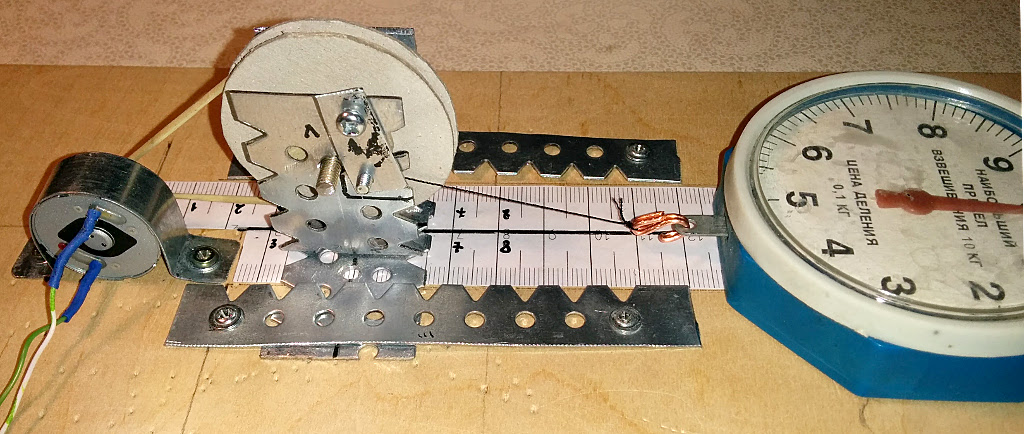 На основании из фанеры были закреплены электродвигатель и набор блоков, соединённых с двигателем ременной передачей. Расстояние между блоком и электродвигателем можно было изменять и измерять. Этим обеспечивалось разное натяжение резинки, передающей усилие 
с электродвигателя на блок.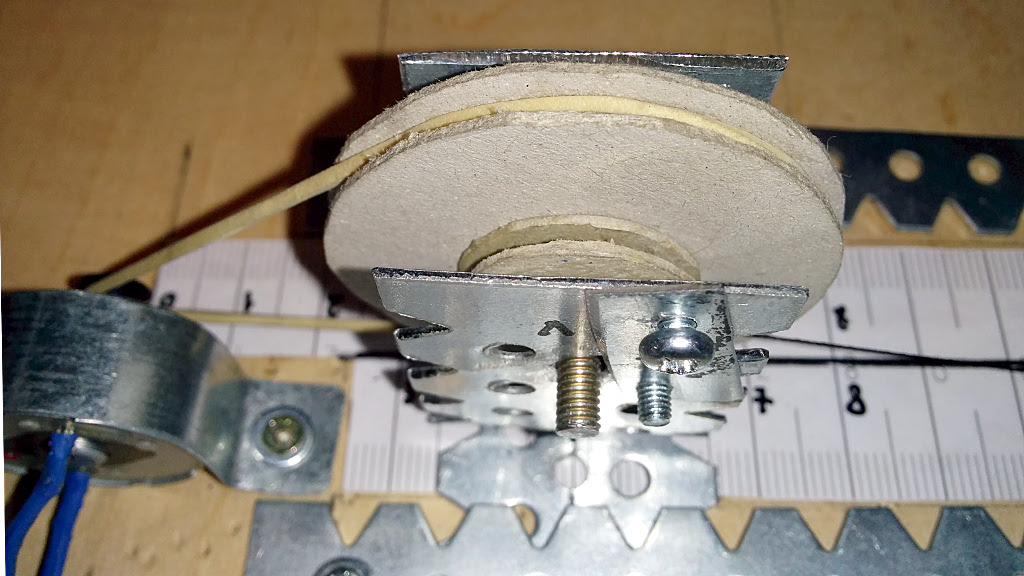 Блочный модуль состоял из 2-х жестко соединённых блоков:  маленького и большого, закрепленных на одном валу. Маленький блок имел рабочий диаметр 10 мм и был установлен на постоянной основе. Большой блок был выполнен сменным. Было изготовлено три больших блока диаметрами: 40 мм, 30 мм и 20 мм.Электродвигатель передавал движение на большой блок вала при помощи канцелярской резинки. Усилие, получаемое на малом блоке, измерялось. В качестве измерительного прибора были использованы бытовые весы (безмен). Для опытов был использован электродвигатель от привода CD-ROM’a. Диапазон напряжения двигателя: 2,8V - 7V. В качестве источника был использован блок питания на 7V.Нашей задачей было определение максимального усилия.2. Ход экспериментаСхема эксперимента изображена на рисунке.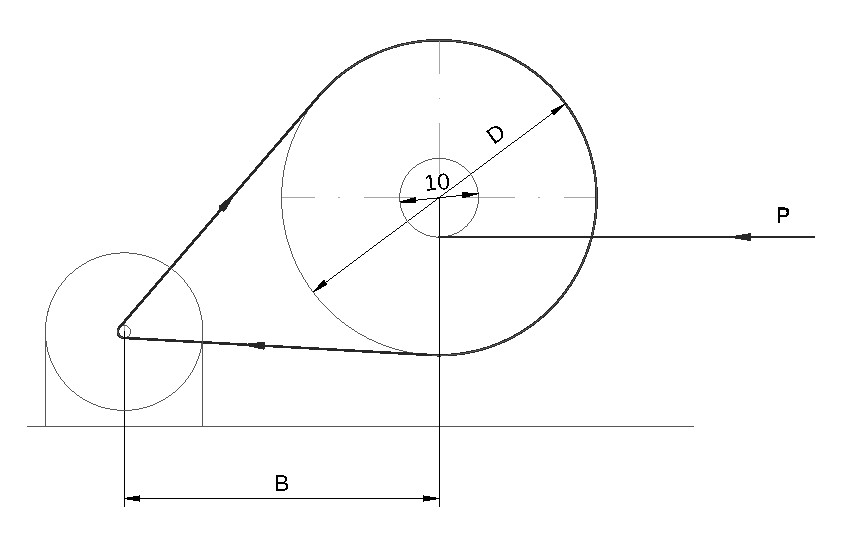 D – диаметр большого блока;B – расстояние между осью блока и осью электродвигателя;P – измеряемое усилие.Эксперимент состоял из 4 частей.В каждой части эксперимента измерялась сила натяжения безмена 
в зависимости от натяжения приводной резинки. Для измерения степени натяжения резинки введём коэффициент K:  , где L – длина резинки без натяжения;Lн – длина натянутой резинки.Длину резинки можно измерять наложением нити и измерением её длины линейкой. Я измерял длину резинки в графическом редакторе.	В первый трёх частях эксперимента напряжение блока питания было равно 7V.Результаты измерений были записаны в таблицы.1. D = 40 мм.2. D = 30 мм.3. D = 20 мм.В четвертой части я уменьшил напряжение блока питания до 5,5V 
и взял блок, диаметром 40 мм. 4. D = 40 мм, U = 5,5 V.3. РезультатыДля нашей схемы мы получили следующие результаты:Чем больше диаметр большого блока, тем больше усилие
 на малом блоке.Максимальное усилие получается при натяжении резинки 
в 1,3 – 1,5 раза.Уменьшение напряжения сильно уменьшает мощность электродвигателя. Уменьшение напряжения в 1,3 раза приводит к уменьшению усилия в 2,3 раза.B, мм50556065707580859095100Р, гр220250270290320340360300300250210К1,131,191,251,311,371,431,481,551,611,671,73B, мм556065707580859095100105110Р, гр120200260280290290260210210220210200К1,081,131,191,251,311,381,431,501,561,621,681,75B,мм6065707580859095100105110115120Р,гр080110150160180160160170160160110100К1,021,081,141,201,271,321,391,451,521,571,641,701,76B, мм505560657075Р, гр11015016012000К1,131,191,251,311,371,43